												Приложение №1ЗОНИ С ОПРЕДЕЛЕНИ СТАНДАРТИ ЗА ЦВЕТОВО ФАСАДНО ОФОРМЯНЕ НА СГРАДИТЕ НА ТЕРИТОРИЯТА НА ГР. КАРНОБАТЗОНА „I”Обхват, съгласно действащ Подробен устройствен план (ПУП) на гр.Карнобат: бул. „Москва“.ЗОНА „II”Обхват, съгласно действащ Подробен устройствен план (ПУП) на гр.Карнобат: бул. „Девети Септември“ от двете страни.ЗОНА „III”Обхват, съгласно действащ Подробен устройствен план (ПУП) на гр.Карнобат: ул. „Св. Св. Кирил и Методий“ от колелото до бул. „Девети Септември“.ЗОНА „IV”Обхват, съгласно действащ Подробен устройствен план (ПУП) на гр.Карнобат: кв. „Възраждане“ и ул. „Ропотамо“.ЗОНА „V”Обхват, съгласно действащ Подробен устройствен план (ПУП) на гр.Карнобат: заключена между бул. „Москва“, ул. ул. „Св. Св. Кирил и Методий“, ул. „Димитър Благоев“, и бул. „Девети Септември“ до бул. „Москва“.ЗОНА „VI” Обхват, съгласно действащ Подробен устройствен план (ПУП) на гр.Карнобат: ул. „Кирил и Методий“, ул. „Димитър Благоев“, бул. „Девети Септември“ до южната регулационна линия на гр. Карнобат.ЗОНА „VII”Обхват, съгласно действащ Подробен устройствен план (ПУП) на гр.Карнобат: бул. „Девети Септември“, бул. „Москва“, ул. „Ропотамо“, ул. „Йордан Йовков“, ул. „Христо Ботев“, ул. „Христо Смирненски“ и ул. „Девети Септември“.ЗОНА „VIII”Обхват, съгласно действащ Подробен устройствен план (ПУП) на гр.Карнобат: бул. „Девети Септември“, ул. „Христо Ботев“, ул. „Ропотамо“ до южната регулационна линия на гр. Карнобат.ЗОНА „IX”Обхват, съгласно действащ Подробен устройствен план (ПУП) на кв. Красно село на гр.Карнобат.                                                                                                                                        Приложение №2ЦВЕТОВОТО ФАСАДНО ОФОРМЯНЕ НА СГРАДИТЕ В ЖИЛИЩНИТЕ ЗОНИ НА ГР. КАРНОБАТпо RALОбхват, съгласно действащ Подробен устройствен план (ПУП) на гр.Карнобат: бул. „Москва“.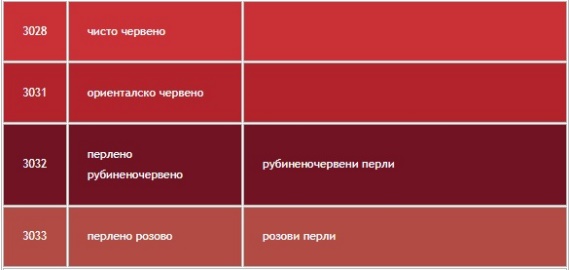 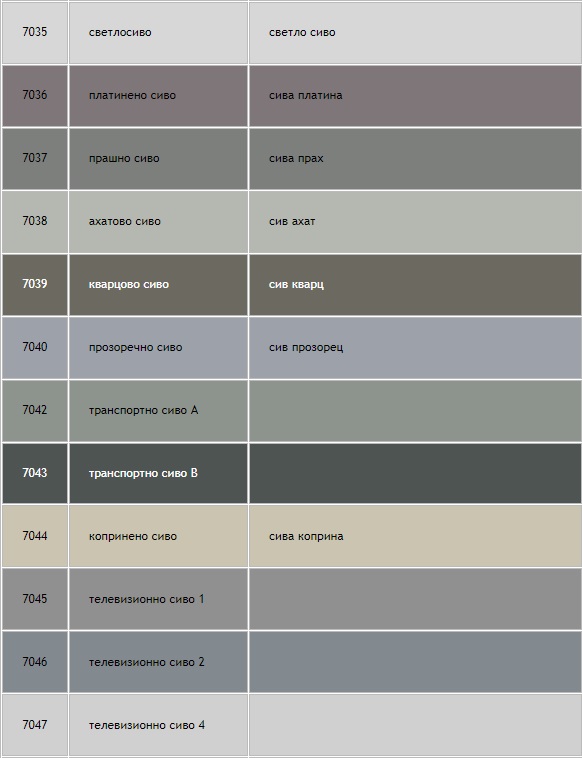 Обхват, съгласно действащ Подробен устройствен план (ПУП) на гр.Карнобат: бул. „Девети Септември“ от двете страни.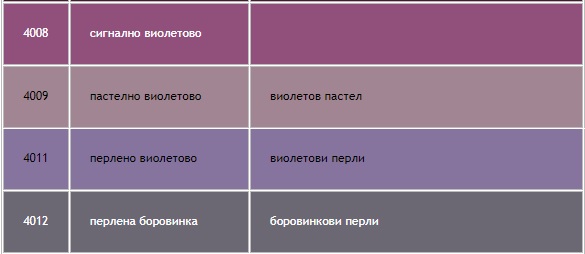 Обхват, съгласно действащ Подробен устройствен план (ПУП) на гр.Карнобат: ул. „Св. Св. Кирил и Методий“ от колелото до бул. „Девети Септември“.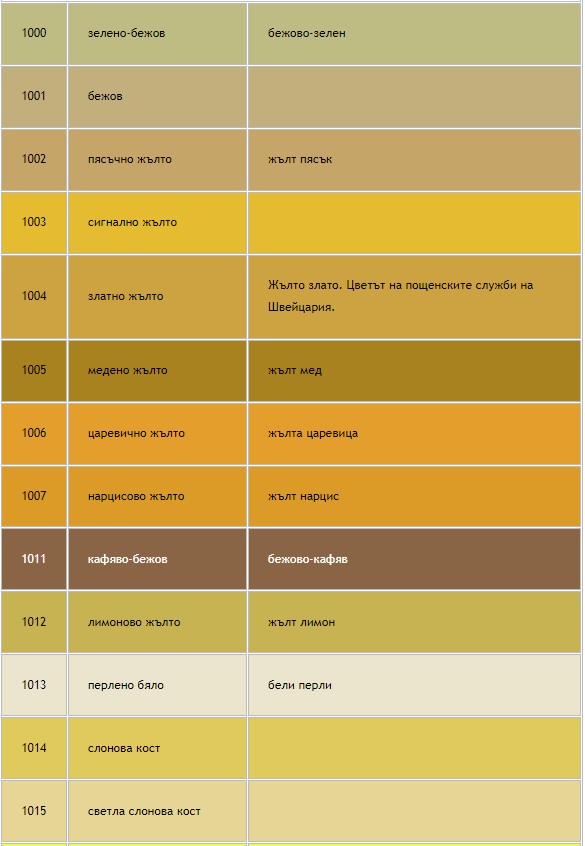 Обхват, съгласно действащ Подробен устройствен план (ПУП) на гр.Карнобат: кв. „Възраждане“ и ул. „Ропотамо“.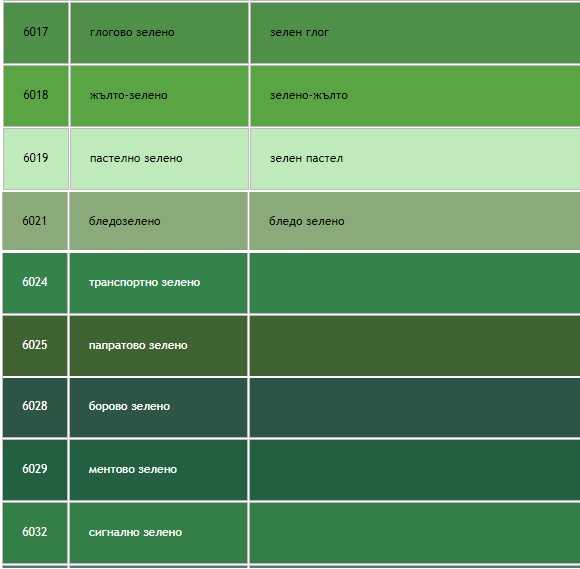 Обхват, съгласно действащ Подробен устройствен план (ПУП) на гр.Карнобат: заключена между бул. „Москва“, ул. ул. „Св. Св. Кирил и Методий“, ул. „Димитър Благоев“, и бул. „Девети Септември“ до бул. „Москва“.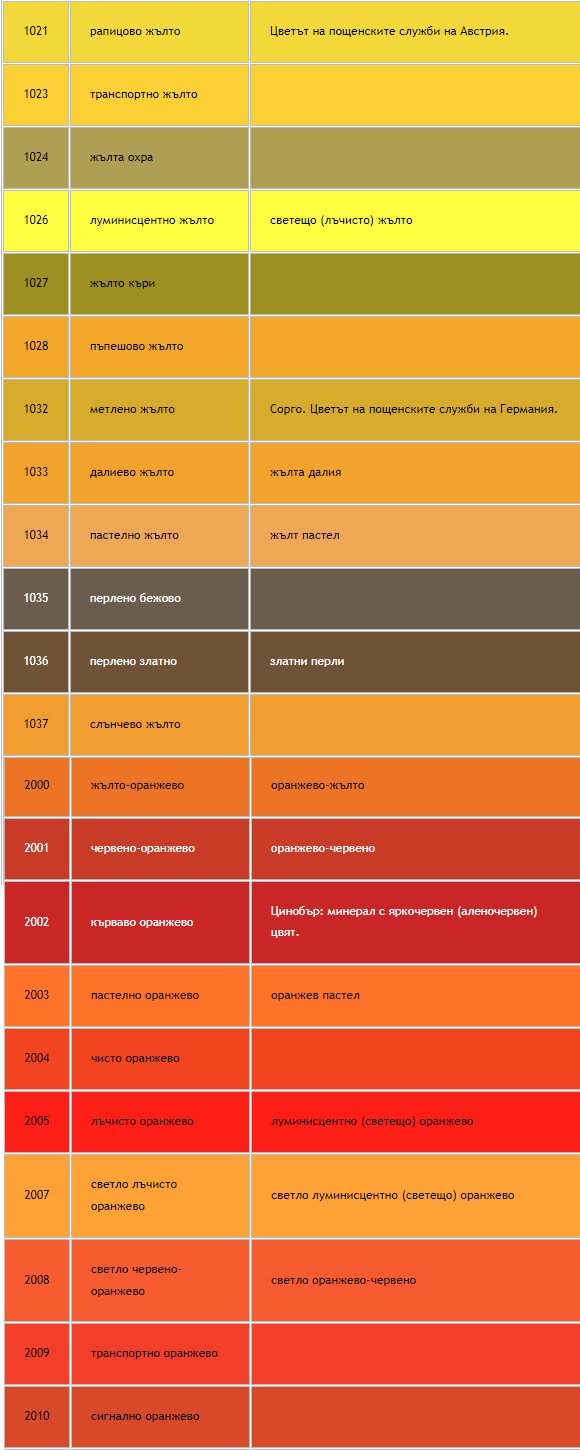 Обхват, съгласно действащ Подробен устройствен план (ПУП) на гр.Карнобат: ул. „Кирил и Методий“, ул. „Димитър Благоев“, бул. „Девети Септември“ до южната регулационна линия на гр. Карнобат.Близки на цветовете от Зона V, която е заключена между бул. „Москва“, ул. ул. „Св. Св. Кирил и Методий“, ул. „Димитър Благоев“, и бул. „Девети Септември“ до бул. „Москва“.Обхват, съгласно действащ Подробен устройствен план (ПУП) на гр.Карнобат: бул. „Девети Септември“, бул. „Москва“, ул. „Ропотамо“, ул. „Йордан Йовков“, ул. „Христо Ботев“, ул. „Христо Смирненски“ и ул. „Девети Септември“.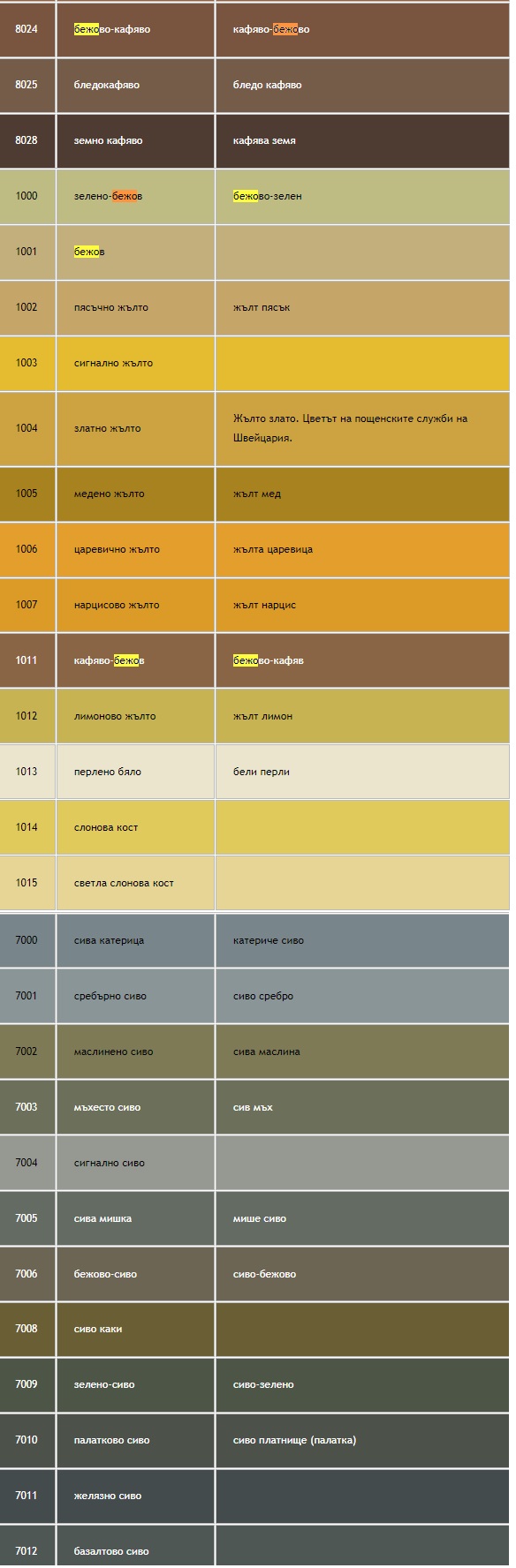 Обхват, съгласно действащ Подробен устройствен план (ПУП) на гр.Карнобат: бул. „Девети Септември“, бул. „Москва“, ул. „Ропотамо“, ул. „Йордан Йовков“, ул. „Христо Ботев“, ул. „Христо Смирненски“ и ул. „Девети Септември“.Близки на цветовете от Зона VII, която е заключена между бул. „Девети Септември“, бул. „Москва“, ул. „Ропотамо“, ул. „Йордан Йовков“, ул. „Христо Ботев“, ул. „Христо Смирненски“ и ул. „Девети Септември“.Обхват, съгласно действащ Подробен устройствен план (ПУП) на кв. Красно село на гр.Карнобат: Близки на цветовете от Зона VII, която е заключена между бул. „Девети Септември“, бул. „Москва“, ул. „Ропотамо“, ул. „Йордан Йовков“, ул. „Христо Ботев“, ул. „Христо Смирненски“ и ул. „Девети Септември“.Приложение №3КАРТА НА ГР. КАРНОБАТ, ПОКАЗВАЩА ЗОНИТЕ С ТЕХНИЯ ОБХВАТ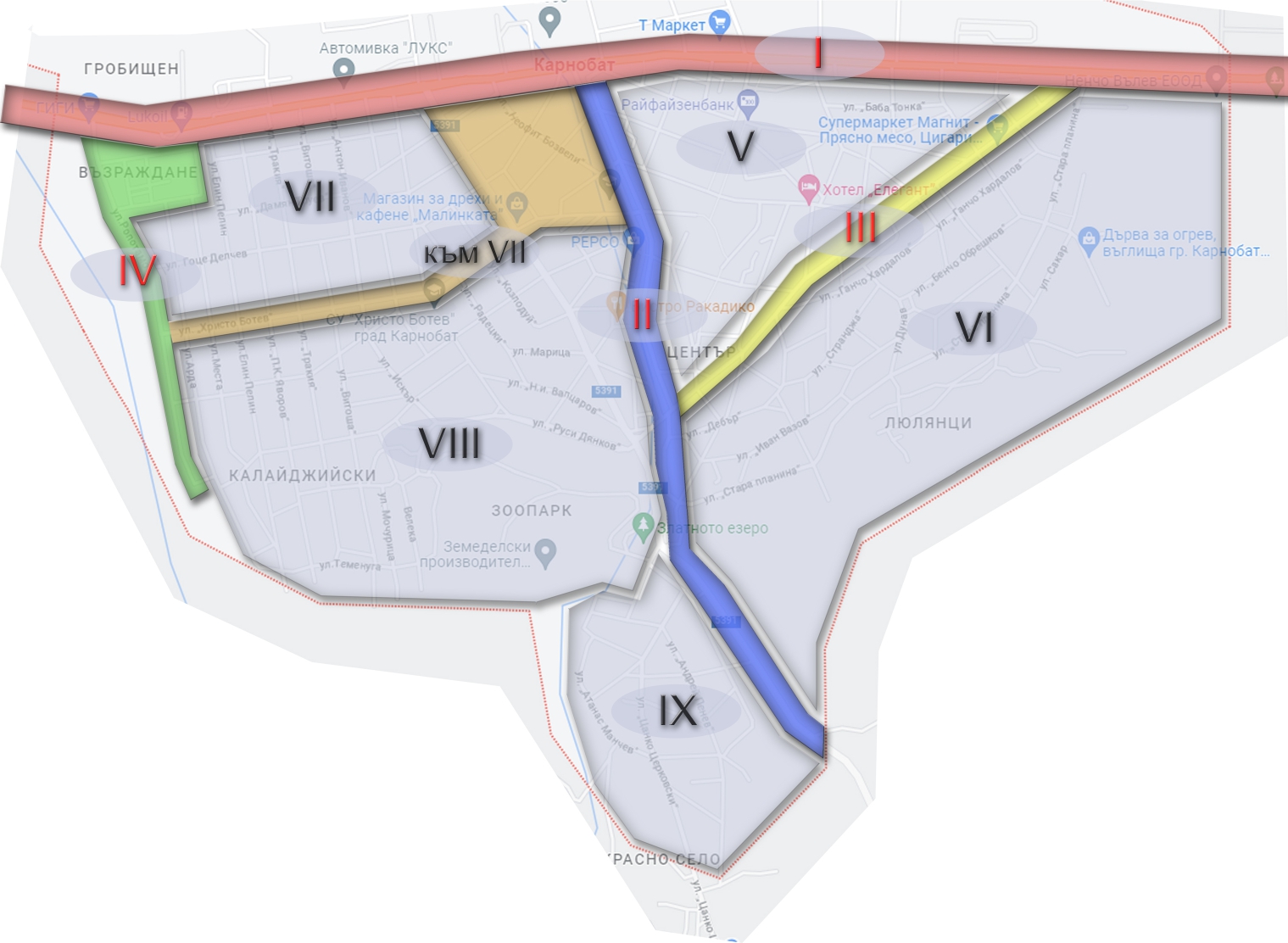 